Урок 81.Контрольно-перевірочний урок.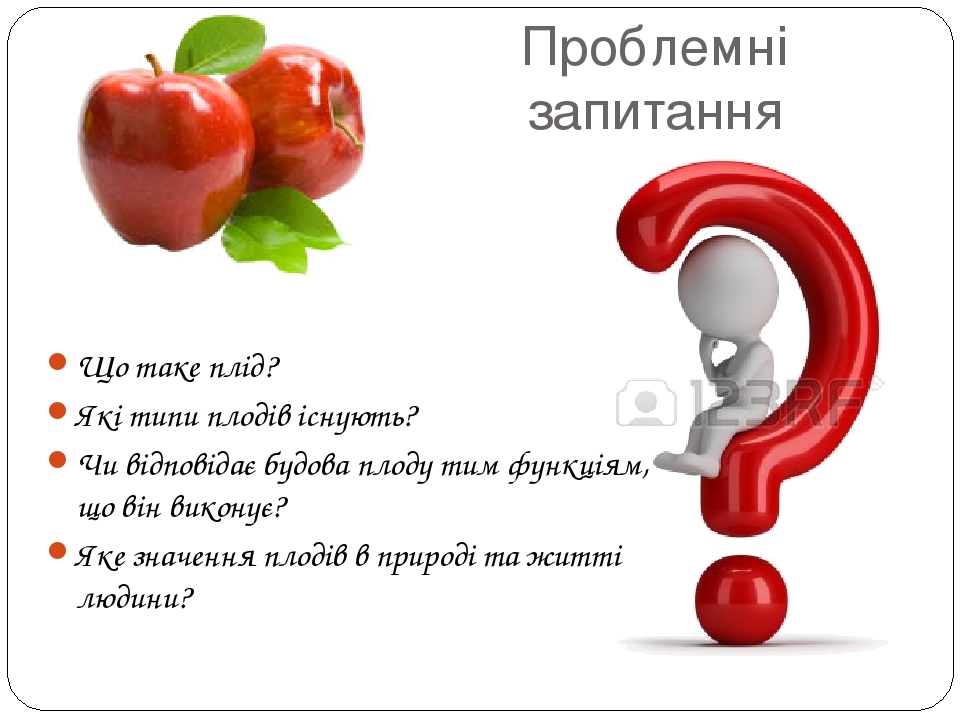 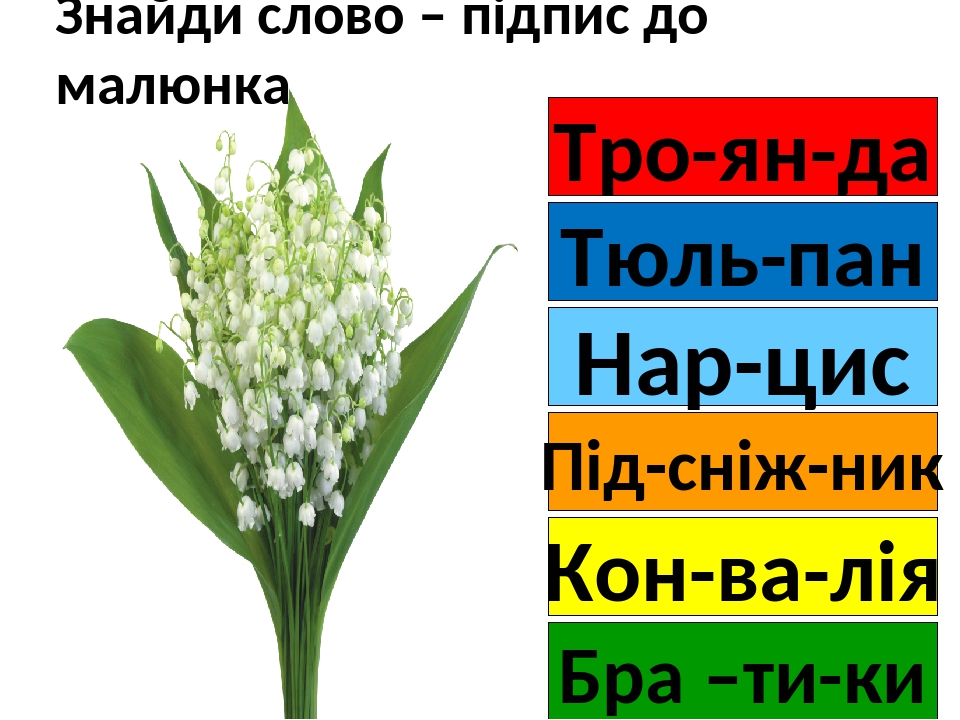 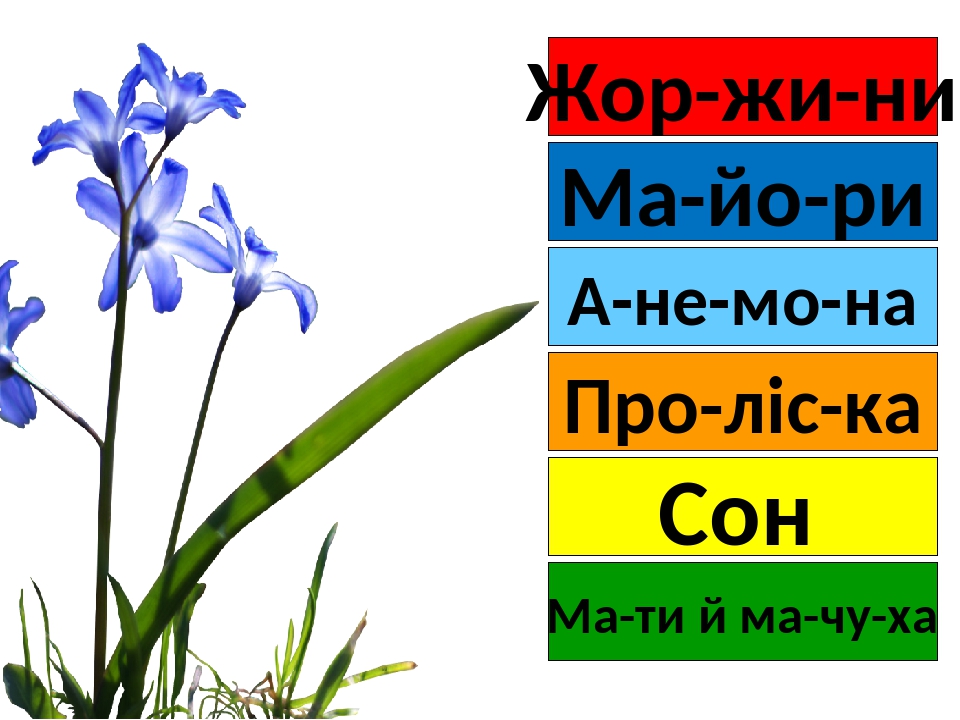 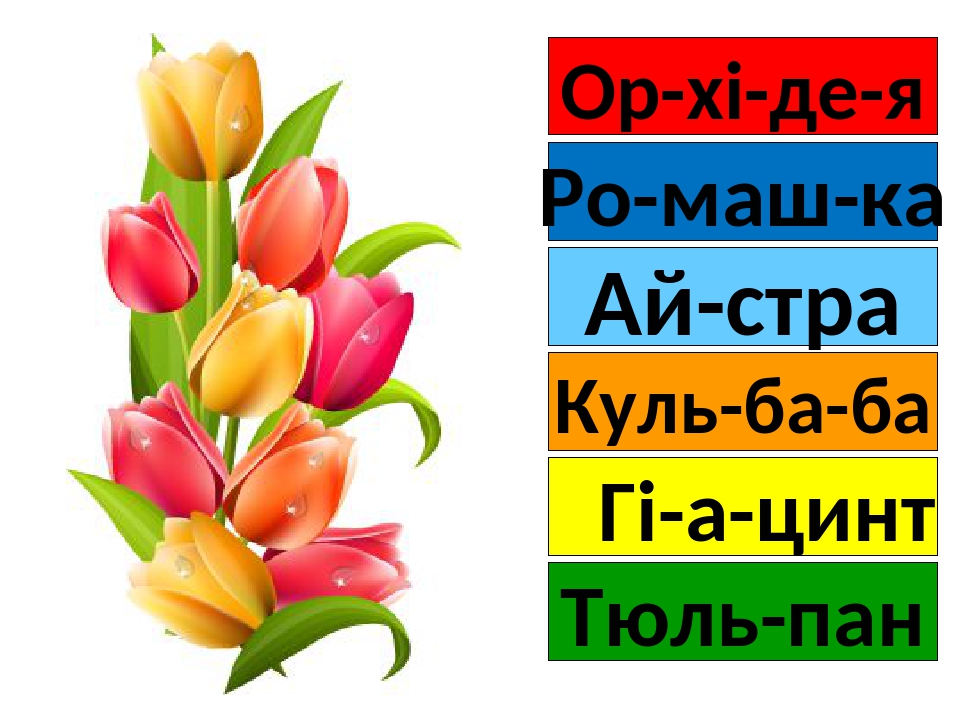 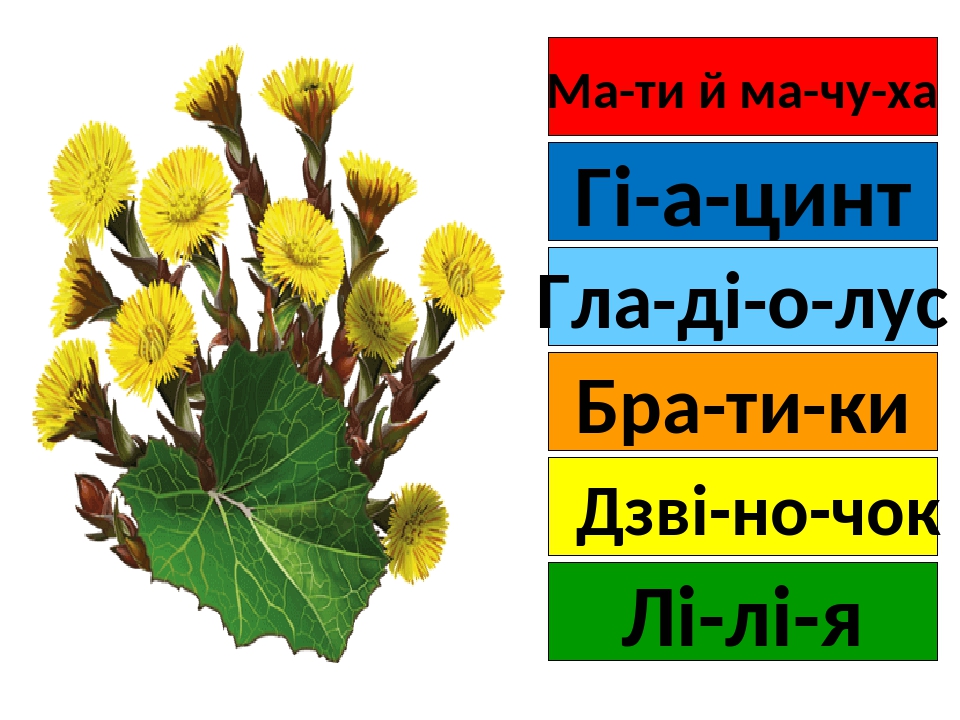 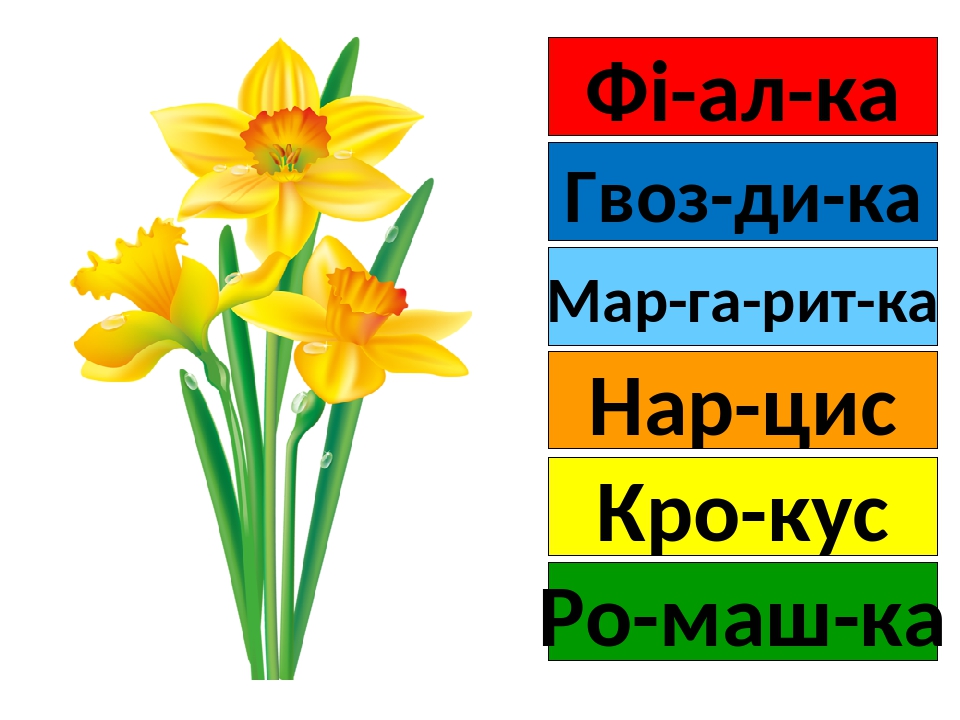 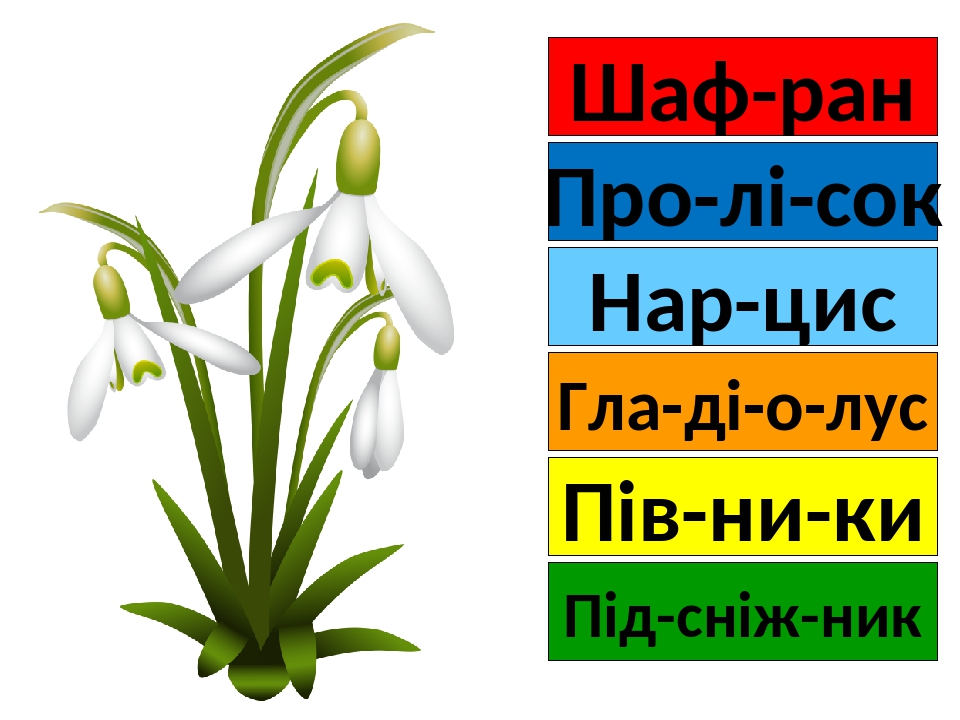 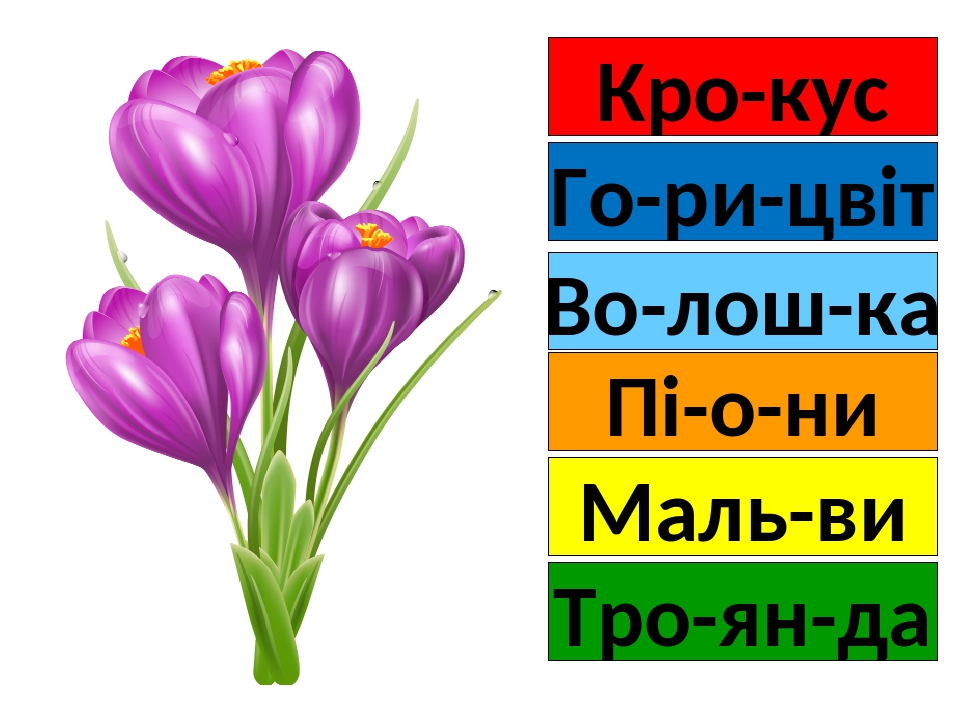 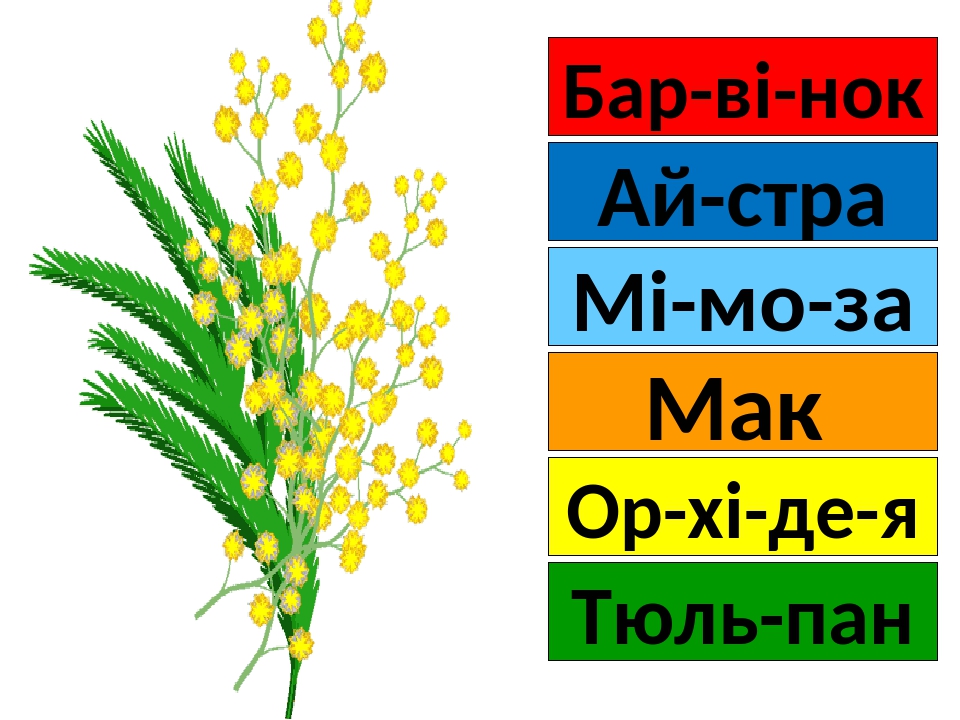 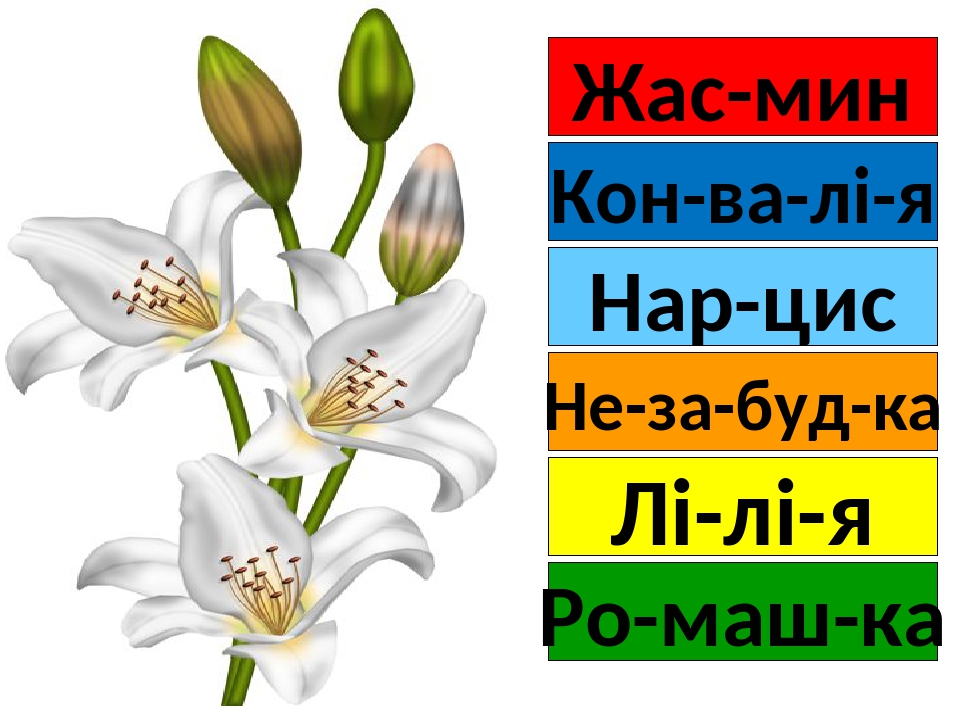 м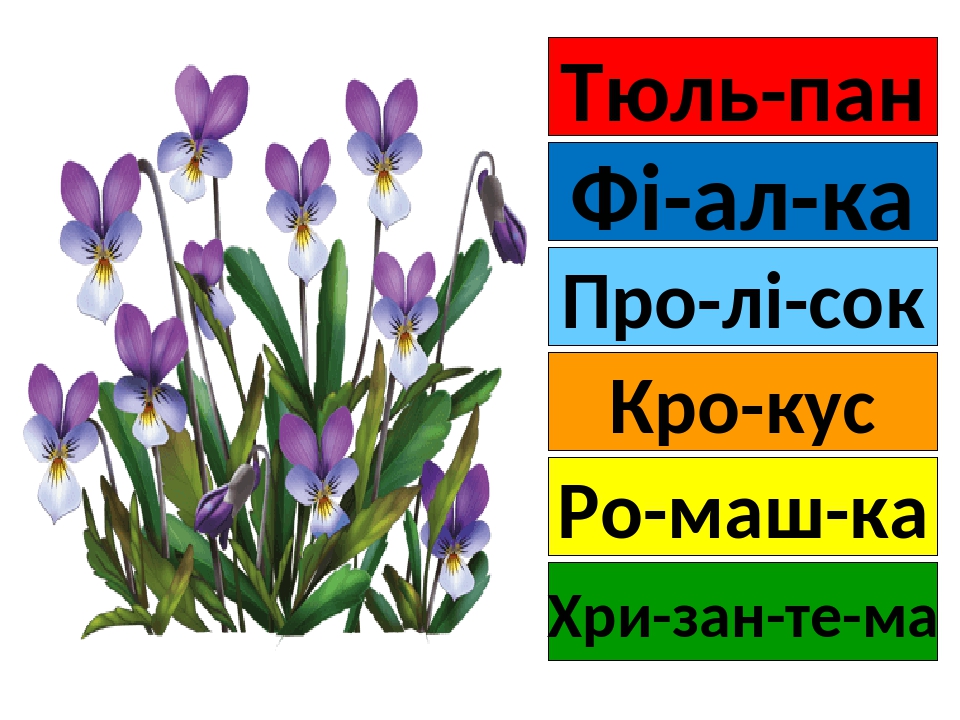 Література: Бунін В.А. « Квітникарство( практикум)»- Львів.»Вища школа» 2007Жоголева В.Г. «Квіти». К. «Урожай» 2012